                  PESTPROTOCOL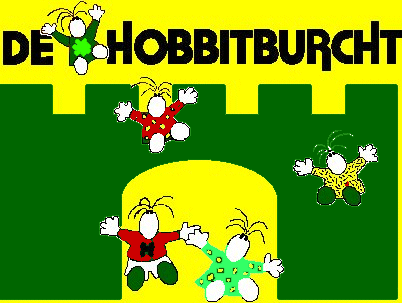 INHOUDSOPGAVE1. Theorie, achtergrond	………………………………………………………………		22. Uitwerking pestprotocol de Hobbitburcht	………………………………….			43. Instemming pestprotocol	………………………………………………………………		81. THEORIE / ACHTERGRONDWat is pesten?We spreken van pestgedrag als dezelfde leerling regelmatig en systematisch bedreigd en geïntimideerd wordt. Pesten is een vorm van geweld en daarmee grensoverschrijdend en zeer bedreigend. Over de redenen waarom mensen zich agressief gedragen, bestaan allerlei theorieën. Volgens de ene theorie is geweld een onontkoombaar verschijnsel, dat op zijn best op een acceptabele wijze kan worden gekanaliseerd, volgens een andere theorie komt geweld voort uit frustratie en kan dit worden voorkomen door ontevredenheid weg te nemen, de agressie opwekkende omgeving om te vormen en reflectie op het gedrag te stimuleren.Een klimaat waarin gepest wordt, tast iedereen aan. In een klas waar gepest wordt, kunnen alle leerlingen slachtoffer worden. Pestgedrag moet dan ook door iedereen serieus worden genomen.Het lastige is dat veel pestgedrag zich in het verborgene afspeelt, zodat het moeilijk is om er greep op te krijgen. En zelfs als het pestgedrag wordt opgemerkt, weten leerkrachten en anderen niet altijd hoe ze ermee om kunnen gaan. Leerkrachten en onderwijsondersteunend personeel hebben echter een taak (samen met de ouders en de leerlingen zelf) bij het tegengaan van pesten.Leerlingen moeten weten dat ze hulp kunnen krijgen van volwassenen in de school en hierom durven vragen. Volwassenen dienen oog te hebben voor de signalen van leerlingen. Ze dienen interesse te tonen en te luisteren naar wat de leerlingen te vertellen hebben. Voor leerkrachten betekent het dat ze groepsgesprekken houden, aandacht hebben voor de groepssfeer en het functioneren van individuele leerlingen in de groep. Ze maken afspraken met de klas en zorgen ervoor dat deze afspraken nagekomen worden.Hoe wordt er gepest?Met woorden:			vernederen, belachelijk maken				schelden				dreigen				met bijnamen aansprekengemene briefjes, mailtjes, sms-jes schrijvenLichamelijk:			trekken aan kleding, duwen en sjorren				schoppen en slaan				krabben en aan haren trekken				wapens gebruikenAchtervolgen:			opjagen en achterna lopen				in de val laten lopen, klem zetten of rijden				opsluitenUitsluiting:			doodzwijgen en negeren				uitsluiten van feestjes				bij groepsopdrachten	Stelen en vernielen:		afpakken van kledingstukken, schooltas, schoolspullen				kliederen op boeken				banden lek prikken, fiets beschadigenAfpersing:			dwingen om geld of spullen af te geven				het afdwingen om iets voor de pestende leerling te doen.Cyber Pesten:	Anonieme berichten versturen via Facebook, SMS, App etc. schelden, roddelen, bedreigen, foto’s van mobieltjes en webcam op internet plaatsen, privégegevens op een site plaatsen, wachtwoorden en credits stelen en misbruiken, haatprofielen aanmaken, virussen sturen en het versturen van een e-mail bom.De gepeste leerlingSommige leerlingen lopen meer kans gepest te worden dan anderen. Dat kan met hun uiterlijk, gedrag, gevoelens en sociale uitingsvormen te maken hebben. Bovendien worden kinderen pas gepest in situaties, waarin pesters de kans krijgen om een slachtoffer te pakken te nemen, dus in onveilige situaties. Leerlingen die gepest worden doen vaak andere dingen of hebben iets wat anders is dan de meeste van hun leeftijdgenoten: ze bespelen een ander instrument, doen een andere sport, zijn heel goed in bepaalde vakken of juist niet. Een kind dat wordt gepest, praat er thuis niet altijd over. Redenen hiervoor kunnen zijn:schaamteangst dat de ouders met de school of met de pester gaan praten en dat het pesten dan nog erger wordthet probleem lijkt onoplosbaarhet idee dat het niet mag klikken.De pestende leerlingPesters zijn vaak de sterkeren in hun groep. Zij zijn of lijken populair maar zijn dat uiteindelijk niet. Ze dwingen hun populariteit af door stoer en onkwetsbaar gedrag. Van binnen zijn ze vaak onzeker en ze proberen zichzelf groter te maken door een ander kleiner te maken.Pesters krijgen vaak andere kinderen mee, want wie meedoet, loopt zelf de minste kans om slachtoffer te worden. Doorgaans voelen pesters zich niet schuldig want het slachtoffer vraagt er immers om gepest te worden.Pestgedrag kan een aantal dieper liggende oorzaken hebben:Een problematische thuissituatieEen vaak gevoelde anonimiteit (ik besta niet); als een pester zich verloren voelt binnen een grote groep, kan hij zich belangrijker maken door een ander omlaag te drukken. Het moeten spelen van een niet-passende rol.Een voortdurende strijd om de macht in de klasEen niet-democratisch leefmilieu binnen de school; een leerkracht is autoritair en laat op een onprettige wijze blijken dat hij de baas is. Dergelijke spanningen kunnen op een zondebok worden afgereageerd.Een gevoel van incompetentie op school (slechte cijfers of een laag niveau)Een zwak gevoel van autonomie (te weinig zelfstandigheid en verantwoordelijkheid)De meelopers en andere leerlingenMeelopers zijn leerlingen die incidenteel meedoen met het pesten. Dit gebeurt meestal uit angst om zelf in de slachtofferrol terecht te komen, maar het kan ook zo zijn dat meelopers stoer gedrag wel interessant vinden en dat ze denken in populariteit mee te liften met de pester. Verder kunnen leerlingen meelopen uit angst vrienden of vriendinnen te verliezen.De meeste leerlingen houden zich afzijdig als er wordt gepest. Ze voelen zich wel vaak schuldig over het feit dat ze niet in de bres springen voor het slachtoffer of hulp inschakelen.Het aanpakken van pestenPesten is onacceptabel en vraagt om een duidelijke en krachtige reactie vanuit de school. De grote vraag is hoe dat het beste kan en vooral ook hoe we dat als team het beste kunnen aanpakken. 2. UITWERKING PESTPROTOCOL OBS DE HOBBITBURCHT Pesten komt helaas op iedere school voor, ook bij ons. Het is een probleem dat wij onder ogen zien en op onze school serieus aan willen pakken. Voorwaarden Daar zijn wel enkele voorwaarden aan verbonden:Omgang met pestenOp school willen we regelmatig een onderwerp in de kring aan de orde stellen. Tijdens de Kanjertraining komt pestgedrag ook regelmatig aan de orde.Onderwerpen als veiligheid, omgaan met elkaar, rollen in een groep, aanpak van ruzies etc. bespreken we in de groep.Andere werkvormen zijn ook denkbaar, zoals; spreekbeurten, rollenspelen, regels met elkaar afspreken over omgaan met elkaar en groepsopdrachten. (Kanjertraining)Het voorbeeld van de leerkrachten (en thuis de ouders) is van groot belang. Er zal minder gepest worden in een klimaat waar duidelijkheid heerst over de omgang met elkaar, waar verschillen worden aanvaard en waar ruzies niet met geweld worden opgelost maar uitgesproken. Agressief gedrag van leerkrachten, ouders en de leerlingen wordt niet geaccepteerd. Leerkrachten horen duidelijk stelling te nemen tegen dergelijke gedragingen.Een effectieve methode om pesten te stoppen of binnen de perken te houden, is het afspreken van regels voor de leerlingen. Regels, vooraf 1. Een belangrijke stelregel is dat het inschakelen van de leerkracht niet wordt opgevat als klikken. Vanaf de kleutergroep brengen we kinderen dit al bij: je mag niet klikken, maar……, als je wordt gepest of als je ruzie met een ander hebt dan mag je hulp aan de leerkracht vragen. Dit wordt niet gezien  als klikken.2. Een tweede stelregel is dat een medeleerling ook de verantwoordelijkheid heeft om het pestprobleem bij de leerkracht aan te kaarten. Alle leerlingen zijn immers verantwoordelijk voor een goede sfeer in de groep.3. School en gezin halen voordeel uit een goede samenwerking en communicatie. Dit neemt niet weg dat iedere partij moet waken over haar eigen grenzen. Het is bijvoorbeeld niet de bedoeling dat ouders naar school komen om  eigenhandig een probleem voor hun kind op te komen lossen. Bij problemen van pesten zullen de directie en de leerkrachten hun verantwoordelijkheid (moeten) nemen en indien nodig overleg voeren met de ouders.De inbreng van de ouders blijft bij voorkeur beperkt tot het aanreiken van informatie, tot het geven van suggesties en tot het ondersteunen van de aanpak van de school.Regels voor alle groepenOmgang met pestenWanneer leerlingen ruzie met elkaar hebben en/of elkaar pesten proberen zij en wij:STAP 1	Er eerst zelf ( en samen) uit te komen.STAP 2	Op het moment dat een van de leerlingen er niet uitkomt ( in feite het onderspit delft en verliezer of zondebok wordt) heeft deze het recht en de plicht het probleem aan de meester of juf voor te leggen.STAP 3	De leerkracht brengt de partijen bij elkaar voor een verhelderingsgesprek en probeert samen met hen de ruzie of pesterijen op te lossen en (nieuwe) afspraken te maken. Bij herhaling van pesterijen / ruzies tussen dezelfde leerlingen volgen sancties (zie bij consequenties).STAP 4	Bij herhaaldelijke ruzie/ pestgedrag neemt de leerkracht duidelijk stelling en houdt een bestraffend gesprek met de leerling die pest /ruzie maakt. De fases van bestraffen treden in werking (zie bij consequenties). Leerkracht(en) en ouders proberen in goed overleg samen te werken aan een bevredigende oplossing.Begeleiding gepeste leerlingenAdviezen aan de oudersOuders van gepeste kinderen:Ouders van pesters:Alle andere ouders:Doel pestprotocolAlle kinderen mogen zich in hun basisschoolperiode veilig voelen, zodat zij zich optimaal kunnen ontwikkelen”Door regels en afspraken zichtbaar te maken kunnen kinderen en volwassenen, als er zich ongewenste situaties voordoen, elkaar aanspreken op deze regels en afsprakenDoor elkaar te steunen en wederzijds respect te tonen stellen we alle kinderen in de gelegenheid om met veel plezier naar school te gaan!Leerkrachten en ouders uit de medezeggenschapsraad onderschrijven gezamenlijk dit PESTPROTOCOL Formulier “Instemming met het pestprotocol”Pesten moet als probleem worden gezien door alle direct betrokken partijen: leerlingen (gepeste kinderen, pesters en de zwijgende groep), leerkrachten en de ouders/ verzorgers (hierna genoemd: ouders)De school moet proberen pestproblemen te voorkomen. Los van het feit of pesten wel of niet aan de orde is, moet het onderwerp pesten met de kinderen bespreekbaar worden gemaakt, waarna met hen regels worden vastgesteld. Als pesten optreedt, moeten leerkrachten (in samenwerking met de ouders) dat kunnen signaleren en duidelijk stelling nemenWanneer pesten ondanks alle inspanningen toch weer de kop opsteekt, moet de school beschikken over een directe aanpak.Wanneer het probleem niet op de juiste wijze wordt aangepakt of de aanpak niet het gewenste resultaat oplevert dan is de inschakeling van een vertrouwenspersoon nodig. De vertrouwenspersoon kan het probleem onderzoeken, deskundigen raadplegen en het bevoegd gezag adviseren. Op onze school is een vertrouwenspersoon aangesteld. Ons vertrouwenspersoon is Ellen Sekrève (tevens intern begeleider)Doe niets bij een ander kind, wat jezelf ook niet prettig zou vindenKom niet aan een ander als de ander dat niet wil. We noemen elkaar bij de voornaam en gebruiken geen scheldwoordenAls je kwaad bent ga je niet slaan, schoppen, krabben (je komt niet aan de 
ander). Probeer eerst samen te praten. Ga anders naar de meester of de juf.Niet: zomaar klikken. Wel: aan de juf of meester vertellen als er iets gebeurt 
wat je niet prettig of gevaarlijk vindt.Vertel de meester of de juf wanneer jezelf of iemand anders wordt gepest.Blijft de pester doorgaan dan aan de meester of juf vertellen.Kinderen die pesten zitten zelf in de nesten !Word je gepest praat er thuis ook over, je moet het niet geheim houden.Uitlachen, roddelen en dingen afpakken of kinderen buitensluiten vinden we 
niet goed.Niet aan spullen van een ander zittenLuisteren naar elkaarIemand niet op het uiterlijk beoordelen of beoordeeld wordenNieuwe kinderen willen we goed ontvangen en opvangen. Zij zijn ook welkom 
op onze school.Opzettelijk iemand pijn doen, opwachten buiten school, achterna zitten om te       pesten is beslist niet toegestaan. Probeer ook zelf een ruzie met praten op te lossen. Na het uitpraten kunnen we ook weer vergeven en vergeten.De leerkracht biedt altijd hulp aan de gepeste en begeleidt de pester, indien nodig in overleg met de ouders en/of externe deskundigen.Medeleven tonen en luisteren en vragen: hoe en door wie wordt er gepestNagaan hoe de leerling zelf reageert, wat doet hij/zij voor tijdens en na het pesten.Huilen of heel boos worden is juist vaak een reactie die een pester wil uitlokken. De leerling in laten zien dat je op een andere manier kunt reageren.   Zoeken en oefenen van een andere reactie bijvoorbeeld je niet afzonderenHet gepeste kind in laten zien waarom een kind pest.Nagaan welke oplossing het kind zelf wilSterke kanten van de leerling benadrukkenBelonen (schouderklopje) als de leerling zich anders/beter opsteltPraten met de ouders van de gepeste leerling en de ouders van de pester(s)Het gepeste kind niet over beschermen bijvoorbeeld naar school brengen of "ik zal het de pesters wel eens gaan vertellen". Hiermee plaats je het gepeste kind juist in een uitzonderingspositie waardoor het pesten zelfs nog toe kan nemen.Praten; zoeken naar de reden van het ruzie maken/ pesten (baas willen zijn, jaloezie, verveling)Laten inzien wat het effect van zijn/ haar gedrag is voor de gepeste.Excuses aan laten biedenIn laten zien welke sterke (leuke) kanten de gepeste heeftHoud de communicatie met uw kind open, blijf in gesprek met uw kind. Als pesten niet op school gebeurt, maar op straat, probeert u contact op te 
nemen met de ouders van de pester(s) om het probleem bespreekbaar te 
maken.Pesten op school kunt u het beste direct met de leerkracht besprekenDoor positieve stimulering en zgn. schouderklopjes kan het zelfrespect vergroot worden of weer terug komen.Stimuleer uw kind tot het beoefenen van een sport Steun uw kind in het idee dat er een einde aan het pesten komtNeem het probleem van uw kind serieusRaak niet in paniek: elk kind loopt kans pester te wordenProbeer achter de mogelijke oorzaak te komenMaak uw kind gevoelig voor wat het  anderen aandoetBesteed extra aandacht aan uw kindStimuleer uw kind tot het beoefenen van een sportCorrigeer ongewenst gedrag en benoem het goede gedrag van uw kindMaak uw kind duidelijk dat u achter de beslissing van school staatNeem de ouders van het gepeste kind serieusStimuleer uw kind om op een goede manier met andere kinderen om te gaanCorrigeer uw kind bij ongewenst gedrag en benoem goed gedrag.Geef zelf het goede voorbeeldLeer uw kind voor anderen op te komen.Leer uw kind voor zichzelf op te komenFORMULIER  “INSTEMMING MET HET PESTPROTOCOL”School                                 OBS de HobbitburchtAdres                                  Batenstein 18                                              2403 PH                                              Alphen aan den Rijn                                             Havixhorst 252                                             2402 MZ                                             Alphen aan den Rijn  _________________________________________________________________VERKLARINGHierbij verklaart de medezeggenschapsraad van bovengenoemde school in te stemmen met het pestprotocol vanaf  mei 2015                                    Namens de MR:Plaats                        Alphen aan den RijnDatum                       mei 2015HandtekeningNaam       Functie                     